Meldcode huiselijk geweld

De Meldcode Huiselijk Geweld en Kindermishandeling helpt beroepskrachten bij hoe ze kunnen handelen bij vermoedens van huiselijk geweld en kindermishandeling.  Als er een vermoeden is van acute of structurele onveiligheid is melden bij Veilig Thuis nodig. Dit omdat Veilig Thuis informatie uit verschillende meldingen kan combineren. De veiligheidssituatie kan beter ingeschat worden en Veilig Thuis kan dan beroepskrachten ondersteunen  bij het zorgen voor langdurige veiligheid voor het slachtoffer.Wij hanteren op school de meldcode zoals die gepubliceerd is op www. Rijkoverheid.nlDe meldcode is opgenomen in het Handboek van de school.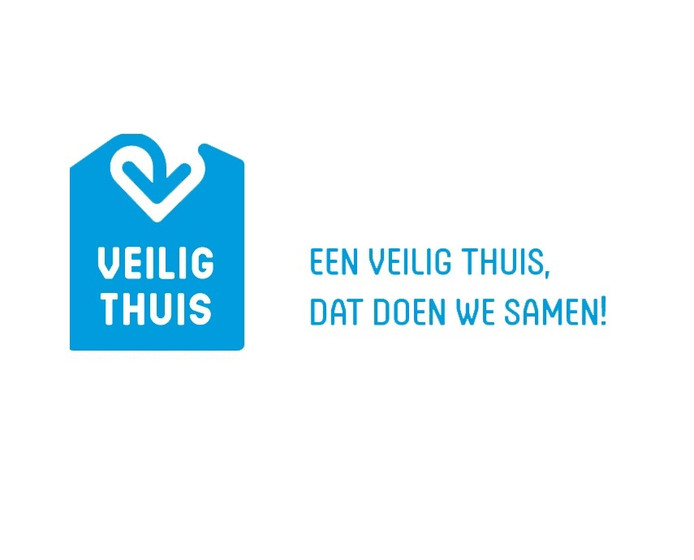 